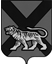 ТЕРРИТОРИАЛЬНАЯ ИЗБИРАТЕЛЬНАЯ КОМИССИЯ ХАНКАЙСКОГО РАЙОНАР Е Ш Е Н И Е24.02.2019 		                 с. Камень-Рыболов	                        № 131/449О проведении Дня молодого избирателяв Ханкайском муниципальном районе в 2019 годуВ соответствии с пунктом 9 статьи 26 Федерального закона «Об основных гарантиях избирательных прав и права на участие в референдуме граждан Российской Федерации», в целях повышения правовой культуры молодых избирателей, уровня их информированности о выборах, создания условий для осознанного участия в голосовании, формирования у них гражданской ответственности, увеличения интереса молодых и будущих избирателей к вопросам управления государственными и местными делами посредством выборов, во исполнение решения Избирательной комиссии Приморского края от 13.02.2019 № 153/1283 «О Программе проведения Дня молодого избирателя в Приморском крае в 2019 году» территориальная избирательная комиссия Ханкайского районаРЕШИЛА: 1. Утвердить План проведения Дня молодого избирателя в Ханкайском муниципальном районе в 2019 году (прилагается). 2. Обратиться в Управление народного образования Администрации Ханкайского муниципального района, Ханкайский филиал КГБ ПОУ «Уссурийский агропромышленный колледж», МБУ «Библиотечно-музейный центр» Ханкайского муниципального района с просьбой оказать содействие в выполнении Плана проведения Дня молодого избирателя в Ханкайском муниципальном районе. 3. Направить настоящее решение в Избирательную комиссию Приморского края, Управление народного образования Администрации Ханкайского муниципального района, Ханкайский филиал КГБ ПОУ «Уссурийский агропромышленный колледж», МБУ «Библиотечно-музейный центр» ХМР ПК.Председатель комиссии                                                                   О.В. ГурулеваСекретарь комиссии				                                   А.М. Иващенко